What do you do in your free time or at the weekends?Match – povežiListening: https://www.youtube.com/watch?v=piwlRwEdhw8Poveži aktivnosti in imena otrok. V prazne kvadratke vpiši črke ustrezne aktivnosti.Work with mum, dad or siblings: Ask and answer.Delo v družini: Vprašaj mamo, očeta ali brate/sestre in zapiši njihove odgovore.WritingOn Fridays I like ________________________________________________________On Saturdays I like _____________________________________________________On Sundays I like ______________________________________________________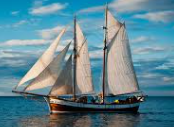 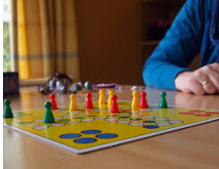 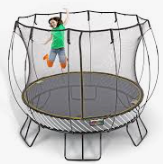 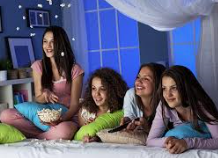 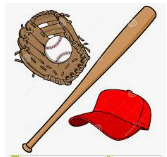 go sailingplay board games go on a trampolinehave a sleepoverplay baseballThomasFplay in the garden, go on a trampolineAnitaIsleepovers and play board gamesHarrietCmaking comics, going on PlayStationLukeAtennis and stuffGraceDgo sailing and readingHollyHplay footballJineBwatching TV and playing on a trampolineTaraKgetting my friends on sleepoversUmaGgo on the computerEmmaEplaying baseball JalibJshopping and swimmingAsk (vprašaj):My family member:His/her answer:What do you like doing at weekends?My sister________I like going shopping.What do you like doing at weekends?My mumI like gardening.What do you like doing at weekends?My brotherI like watching TV.